Приложение к приказу МАУ ИМЦот__________________  № ______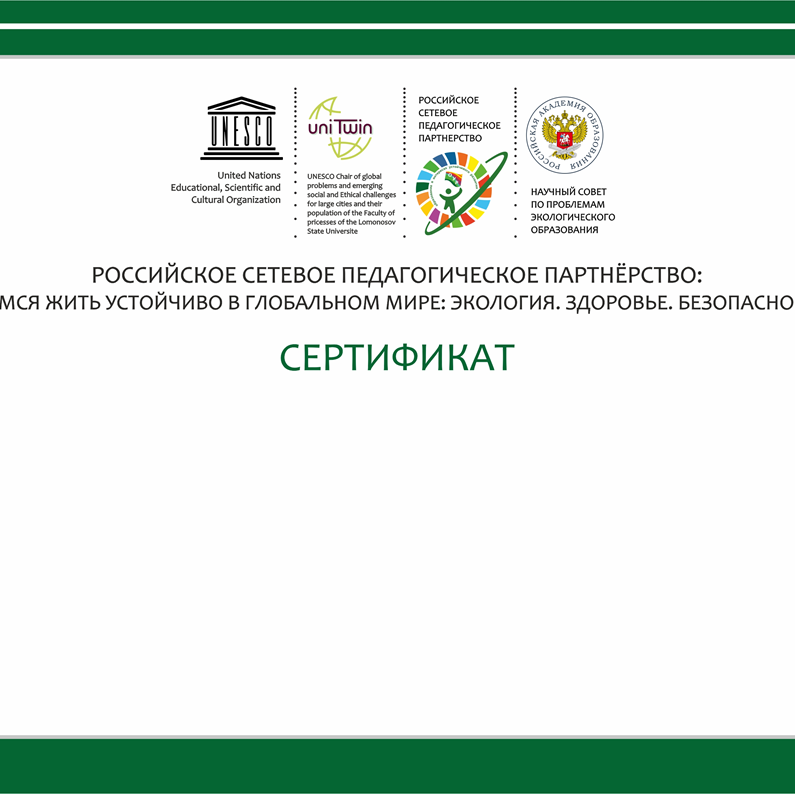 Положение о городском баттле «Формирование у дошкольников базовых основ современной экологической культуры в условиях реализации ФОП ДО»                                                 Дорогие коллеги! 	В профессиональную деятельность педагогов дошкольного образования введен нормативный правовой акт, определяющий содержание отечественного ДО – Федеральная программа (приказ Министерства просвещения Российской Федерации от 25.11.2022 № 1028 «Об утверждении федеральной образовательной программы дошкольного образования» (зарегистрирован Министерством юстиции Российской Федерации 28.12.2022 № 71847)). Федеральная образовательная программа (далее – ФОП ДО) разработана во исполнение Федерального закона от 24.09.2022 № 371-ФЗ «О внесении изменений в Федеральный закон «Об образовании в Российской Федерации» и статью 1 Федерального закона «Об обязательных требованиях в Российской Федерации» и направлена на выполнение Указов Президента Российской Федерации от 07.05.2018 № 204 «О национальных целях и стратегических задачах развития Российской Федерации на период до 2024 года», от 21.07.2020 № 474 «О национальных целях развития Российской Федерации на период до 2030 года», от 02.07.2021 № 400 «О Стратегии национальной безопасности Российской Федерации», от 09.11.2022 № 809 «Об утверждении Основ государственной политики по сохранению и укреплению традиционных российских духовно-нравственных ценностей». С ФОП ДО можно ознакомиться по ссылке: https://clck.ru/33HRb71. Общие положения.1.1. Баттл «Формирование у дошкольников базовых основ современной экологической культуры в условиях реализации ФОП ДО» проводится на секции Всероссийской конференции по экологическому образованию, организуемой в рамках Всероссийского (с международным участием) Фестиваля научно-практических разработок по образованию для устойчивого развития.1.2. Настоящее Положение определяет общий порядок организации и условия проведения баттла «Формирование у дошкольников базовых основ современной экологической культуры в условиях реализации ФОП ДО» (далее – Баттл).1.3. Организаторами Баттла выступают:Российское сетевое педагогическое партнерство педагогов «Учимся жить устойчиво в глобальном мире: Экология. Здоровье. Безопасность».МАУ ИМЦ г. Томска;МАДОУ № 57 г. Томска.2.  Цель: содействовать готовности педагогических работников ДОО к реализации задач экологического образования в системе дошкольного образования. 3.  Участники Баттла.3.1. Участниками баттла являются педагогические работники ДОО, прошедшие до 15 октября 2024 г. регистрацию по ссылке: https://forms.yandex.ru/u/666ab6d390fa7b072d750a1a/3.2. Возраст и количество участников не ограничен. 3.3. Участие в баттле индивидуальное.Условия, алгоритм участия и сроки проведения Баттла.Участие в Баттле является бесплатным.Баттл проводится в 2 этапа: 1 этап – заочный (отборочный). Срок проведения: 17 октября 2024 г. 2 этап – очный (финал). Срок проведения – 2 ноября 2024 г.Участникам, прошедших регистрацию на баттл, необходимо 17 октября 2024 г. в любой временной период пройти по ссылке для выполнения заданий отборочного этапа. Время выполнения заданий – не ограничено, не выходя из аккаунта, дается одна попытка, задания выполняются индивидуально с одного аккаунта. Ссылка на заочный этап будет размещена в новостной строке на сайте http://partner-unitwin.net/, а также в чате «Учимся жить устойчиво!» VK Мессенджер.10 участников, набравших наибольшее количество баллов согласно рейтингу, выходят в очный этап (финал). Время и место проведения финала будет озвучено в новостной строке на сайте http://partner-unitwin.net/, а также в чате «Учимся жить устойчиво!» VK Мессенджер. По итогам финала определяются победитель Баттла (1 место), призеры (2, 3 места). Награждение Награждение победителей Баттла (вручение грамот) состоится 02 ноября 2024 г. по итогам финальной игры. Всем участникам заочного этапа и финала Баттла будут отправлены электронные сертификаты не позднее 15 ноября 2024 г.Контактная информация: Таюкина Наталья Сергеевна, старший воспитатель МАДОУ № 57, taykinan@mail.ru, 8-906-949-55-80.Ионова Светлана Олеговна, методист МАУ ИМЦ, bazhenovaso@mail.ru, 8-913-856-30-55.